Занятие с элементами тренинга  «Как сохранить хорошее настроение» для воспитанников старшего дошкольного возрастаЦель: развитие  коммуникативных навыков эффективного общения, закрепить у детей понятие настроение; развитие способности понимать и определять эмоциональное состояние, познакомить детей с разными способами корректировки своего состояния, создать положительный эмоциональный настрой, способствовать сплочению детского коллектива. Материал: карточки 6 цветов (красный, синий, жёлтый, зелёный, коричневый, оранжевый), мягкая игрушка, аудиозаписи,  вазочки для эксперимента, песок, мишура, вода, открытки для детей, буклет «Как сохранить психологическое здоровье» для гостей.Ход занятия с элементами тренинга:Вводная часть Приветствие Вступление.Каждый  знает без сомнения, Что такое настроение.Иногда мы веселимся, Иногда скучаем мы, Часто хочется взбодриться,Но бываем и грустны. Очень странное явление – Перемена настроения.Всем ребятам важно знать,Что не стоит унывать.Педагог-психолог: Ребята, скажите, пожалуйста, о чем было стихотворение? (ответы). А может кто-то из ваз знает, как можно улучшить своё настроение? (ответы). Сегодня, я расскажу вам какими способами можно сохранить хорошее настроение.Основная часть:Игра  «Разноцветное настроение»- Раз, два, три, четыре, пять – начинаем мы играть!Педагог-психолог:  сейчас я научу вас раскрашивать свое настроение. Я открою вам такой секрет. Оказывается, каждое настроение имеет свой цвет. Каждый лепесток – разное настроение: Педагог-психолог:  мы отправим сердечко  по кругу, каждый из вас скажет, какого цвета сейчас его настроение. Я начну, а вы продолжите. Дети обозначают цветом свое настроение.- Спасибо, мне очень приятно, что у многих из вас сейчас хорошее настроение. А тем ребятам, у кого оно не очень хорошее, мы сейчас поможем.Педагог-психолог показывает картинку и спрашивает у детей.  Как вы думаете, как можно сохранить хорошее настроение? (ответы). Правильно можно подарить подарок.Игра «Волшебный сундучок» У меня в руках сундучок. Я сейчас передам сундучок своему соседу справа Саше. Саша возьмёт камушек из сундучка и подарит кому-нибудь в группе и скажет комплимент или пожелание. Педагог-психолог:  сундучок ко мне вернулся, он пробежал по кругу и всех нас соединил. Наша дружба стала ещё крепче, а настроение улучшилось.Педагог-психолог показывает картинку и спрашивает у детей.  Как вы думаете, как можно сохранить хорошее настроение? (ответы).Правильно можно потанцеватьМузыкальные движения повышают настроение.Некогда нам унывать – будем дружно танцевать.Игра  Танцевальная терапия.Вместе с ребятами танцует сказочный герой смешинка (сюрпризный момент). Дети образуют круг, и танцуют под музыку.Дыхательная гимнастикаПедагог-психолог показывает картинку и спрашивает у детей.  Как вы думаете, как можно сохранить хорошее настроение? (ответы).Правильно можно спокойно посидеть почитать книгу. Радостному настроению помогает расслабление.  Игра на релаксацию.Беседа с детьми «Что такое настроение?» Настроение это душевное состояние человека. Оно может быть разным: спокойным, радостным и грустным. Иногда мы чувствуем себя очень плохо, даже отвратительно. То, что происходит с нами, напоминает что-то неприятное и мрачное. И тогда настроение похоже на мутную лужу в плохую погоду (беру стаканчик с водой и высыпаю в него песок). Иногда настроение похоже на праздничный салют – яркое, разноцветные искорки, а мир вокруг кажется таким разноцветным вода в этом стакане (бросаю цветную мишуру). В такие моменты у нас замечательное настроение. Но настроение не всегда похоже на салют, иногда оно как озеро в хорошую, летнюю погоду – спокойное, тихое и очень-очень светлое. Тогда мы чувствуем себя хорошо и уверено (беру стакан с чистой водой). В это время настроение похоже на чистую воду.А теперь лягте поудобнее. Вытянитесь и расслабьтесь. Закройте глаза, погладьте себя по голове и скажите себе: «Я очень хороший» или «Я очень хорошая». Представьте себе чудесное солнечное утро. Вы находитесь возле тихого прекрасного озера. Чуть слышно ваше дыхание. Вдох-выдох. Ярко светит солнце, и вы чувствуете себя всё лучше и лучше. Вы чувствуете, как солнечные лучи согревают вас. Вы абсолютно спокойны. Светит солнце, воздух чист и прозрачен. Всем телом вы ощущаете тепло солнца. Вы спокойны и неподвижны. Вы чувствуете себя спокойным и счастливым. Вы наслаждаетесь покоем и солнечным теплом. Вы отдыхаете… Вдох-выдох. А теперь откройте глаза. Потянулись, улыбнулись и проснулись. Вы хорошо отдохнули, у вас бодрое и весёлое настроение, и приятные ощущения не покинут вас в течение всего дня.Педагог-психолог показывает картинку и спрашивает у детей.  Как вы думаете, как можно сохранить хорошее настроение? (ответы).Правильно можно вместе порисоватьИгра «Волшебная кисточка» ( игра в парах) А сейчас давайте вместе Нарисуем солнышко другу на ладошке, смайлик, дождик, улыбку. Детям предлагается выполнить рисунок на ладошках своей пары, дети сидят друг напротив друга. Рисование сопровождается звуками природы.Заключительная частьПедагог-психолог: наше занятие подходит к концу, и я хочу узнать, о чем мы говорили с вами? (ответы).Игра «Разноцветное настроение». Дети обозначают цветом свое настроениеПедагог-психолог: Я ребята не волшебница, но я хочу улучшить ваше настроение (дарю всем ребятам открытки на память о занятии как можно сохранить хорошее настроение).Буклет для гостей «Как сохранить психологическое здоровье» 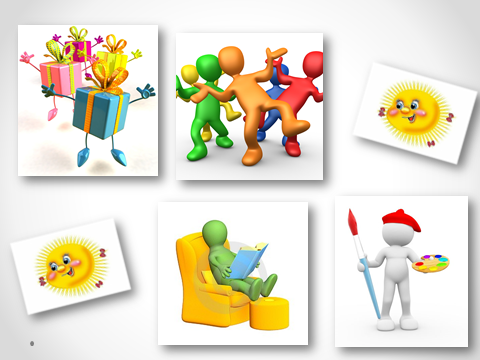 красныйбодрое, активное настроение –                        хочется прыгать, бегать, играть в подвижные  игры.желтыйвеселое настроение, хочется радоваться всему.зеленыйспокойное настроение –хочется спокойно поиграть, послушатьинтересную  книгу, посмотреть в окно.синийскучное настроение –не знаю чем заняться.коричневыйгрустное настроение –мне грустно, я расстроен.оранжевыйобщительное настроение –                          хочется дружить с другими детьми, разговаривать и  играть    с ними